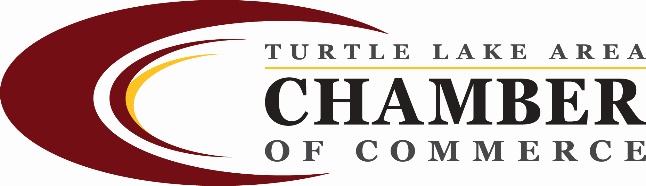 Turtle Lake, Wisconsin Grand ParadeDear Summer Parade Enthusiasts,We invite you to the Turtle Lake Annual Inter-County Fair and Grand Parade!  The parade will be Sunday, July 9th.  Line up is 10:00AM-11:30AM.  Parade start time is noon.  Participants MUST be in position by 11:30AM.Please submit this registration form as early as possible for planning purposes but no later than Thursday, July 1, 2023.Email your completed form to tlparadechair@gmail.com.+++++++++++++++++++++++++++++++++++++++++++++++++++++++++++++Organization Name: ________________________ Contact Name____________Contact Information: Phone ______________ E-mail ______________________Mailing Address ___________________________________________________Type of entry (float, vehicle, band, walkers, etc...) _________________________Approximate length of unit __________________________________Information for Parade Announcers:  (Parade announcers will read this information when your unit passes in front of the announcers stand)+++++++++++++++++++++++++++++++++++++++++++++++++++++++++++++We will send you a follow-up letter with instructions and your line-up number at the beginning of July.  Please include phone and e-mail information so we may contact you.  Please email tlparadechair@gmail.com with questions.Thank you and we look forward to seeing you at the parade! 